Комитет образования Кировского муниципального района Ленинградской областиМуниципальная информационно-методическая службаМуниципальная проектная команда Кировского муниципального района МУНИЦИПАЛЬНЫЙ ИННОВАЦИОННЫЙ ПРОЕКТ реализации профессионально-методических ресурсов учителей по формированию и развитию функциональной грамотности обучающихся по различным предметным направлениям в условиях осуществления сетевого взаимодействия средствами работы творческой лаборатории по теме: «Методический конструктор современного урока: современные образовательные технологии для обеспечения функциональной грамотности обучающихся». 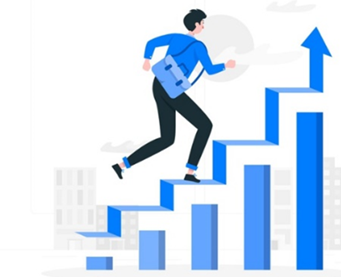 Разработчики проекта:Представитель МОУО	   Куприенко Елена Владимировна Руководитель  МИМС	Труфанова Анна АлександровнаМуниципальный координатор	Калинова Светлана АлександровнаСостав проектной команды:МБОУ «Отрадненская СОШ №3» МКОУ «Путиловская ООШ» МКОУ «Синявинская СОШ» МКОУ «Назиевская СОШ»МКОУ «Приладожская СОШ»МКОУ «Отрадненская СОШ №2»МБОУ «Шлиссельбургская СОШ» №1МКОУ «Шумская СОШ» МКОУ «Суховская  ООШ»2022 годВВЕДЕНИЕПротиворечие: Недостаточно сформированные компетенции учителей ШНОР, ШФЗР по разработке поурочных заданий по формированию и развитию функциональной грамотности обучающихся и интеграции их в урочную деятельность при наличии успешных практик в данном направлении учителей школ-партнеров.Актуальность: Рассмотрим функциональную грамотность как цель и результат современного образования. Под функциональной грамотностью понимают результат овладения учащимися системой ключевых компетенций, позволяющих эффективно применять усвоенные знания в практической ситуации, способность вступать в отношения с внешней средой и максимально быстро адаптироваться и функционировать в ней. Несмотря на имеющийся положительный опыт, практика показывает, что многие учителя-предметники ШНОР, ШФЗР испытывают трудности в разработке урока с включением заданий по формирования функциональной грамотности обучающихся по всем различным тематическим направлениям. Особую сложность у педагогов вызывает вопрос, как встраивать задания по формированию функциональной грамотности в образовательный процесс, как разрабатывать поурочные задания по учебному плану. Мы видим решение проблемы в создании системы сетевого взаимодействия педагогических и руководящих работников, распространения форматов непрерывного профессионального развития педагогов, а также диссеминации опыта учителей-предметников, работающих в школах, демонстрирующих стабильно высокие результаты обучения, в том числе по формированию и развитию функциональной грамотности. Сетевые пары или сетевые группы школ – партнеров образуют своего рода профессиональные обучающие сообщества, что является одним из продуктивных способов организации взаимодействия и взаимообучения педагогов. Формат взаимодействия в рамках работы творческой лаборатории в рамках сетевого наставничества позволяет учителям объединяться и согласовывать усилия в корректировке используемых каждым стратегий преподавания и совместного педагогического исследования по проблематике формирования и развития функциональной грамотности обучающихся. В рамках работы творческой лаборатории  предусмотрена демонстрация опыта учителей по встраиванию в урок по учебному плану разработанных поурочных заданий или заданий из открытого банка заданий по формированию и развитию функциональной грамотности обучающихся. А также предусмотрена помощь в разработке технологических карт уроков по формированию и развитию функциональной грамотности обучающихся по предметным направлениям и уровням образования и методических рекомендаций, исходя из выявленных дефицитов ШНОР, ШФЗР.Целевая аудитория: Учителя-предметники, работающие по формированию и развитию функциональной грамотности обучающих, в образовательных организациях, включенных в  реализацию региональной инновационной программы  «Сетевое  наставничество  во взаимодействии школ с высокими и низкими результатами подготовки обучающихся: организационные механизмы» в 2022-2023 учебном году.Сетевые пары ОО:1) МБОУ «ОСШ №3»- МКОУ «ОСШ № 2» 2) МКОУ «Путиловская ООШ» »  - МКОУ «Приладожская СОШ»3) МКОУ «Назиевская СОШ»  - МКОУ «Приладожская СОШ»4) МКОУ «Суховская СОШ» »  - МКОУ «Приладожская СОШ»5) МКОУ «Синявинская СОШ» - МБОУ «Шлиссельбургская СОШ № 1»6) МКОУ «Шумская СОШ» - МБОУ «Шлиссельбургская СОШ № 1»Выбор реализации инновационного проекта в формате работы творческой лаборатории по теме: «Методический конструктор современного урока: современные образовательные технологии для обеспечения функциональной грамотности обучающихся» обусловлен тем, что вопросы разработки заданий и  уроков по развитию и формированию функциональной грамотности актуальны для всех педагогов данных школ. Также некоторые школы имеют опору на предыдущий опыт взаимодействия и установленные контакты в рамках сетевого наставничества. Цель: повышение уровня профессиональной компетентности и включенности учителей по вопросам формирования и развития функциональной грамотности учащихся, как условие повышения качества образования.Основными задачами предлагаемого проекта являются: актуализация и обобщение имеющегося опыта учителей по формированию и развитию функциональной грамотности учащихся (все уровни решения заданий).предоставление площадок для обмена и диссеминации инновационного педагогического опыта учителей-предметников, работающих по формированию и развитию функциональной грамотности.создание условий для образования и самообразования учителей по  вопросам формирования и развития функциональной грамотности учащихся, в том числе в дистанционном режиме, при которых педагог сможет получить адресную консультативную помощь. развитие сетевого межорганизационного взаимодействия по вопросам формирования и развития функциональной грамотности учащихся.Ключевая идея проекта: Сформированные профессиональные компетенции учителей ШНОР, ШФЗР по разработке поурочных заданий, конспектов уроков по формированию и развитию функциональной грамотности обучающихся и интеграции их в урочную деятельность как средство улучшения образовательных достижений учащихся.Планируемые результаты:Повышение компетенции учителей ШНОР, ШФЗР по подготовке заданий и уроков с целью формирования и развития функциональной грамотности.Повышение компетенции учителей школ-лидеров в процессе диссеминации инновационного педагогического опытаУлучшение образовательных достижений учащихся для жизни.Повышение эффективности урока как результат улучшения качества технологических карт уроков. Создание эффективной системы муниципального сетевого взаимодействия.\ОГЛАВЛЕНИЕПАСПОРТ ПРОЕКТАГЛАВА IТЕОРЕТИЧЕСКОЕ ОБОСНОВАНИЕСегодня функционально грамотный ученик - индикатор качества образования. Функциональная грамотность - цель и результат современного образования. Способность давать оценку ситуации и использовать полученные знания на практике не формируется за один урок или мероприятие, процесс повышения функциональной грамотности должен быть логично встроен в учебную программу в течение нескольких лет. Для успешной реализации данной задачи учитель должен иметь инструменты, с помощью которых он сможет оценивать и формировать функциональную грамотность учащихся, уметь своевременно и правильно подбирать задания для урока и внеурочной деятельности, правильно оценить возможности учащихся и подготовить ряд наводящих вопросов при решении заданий повышенной сложности.В настоящее время для учителей разработаны методические рекомендации, открытые банки заданий доступны для использования: Вместе с тем, есть необходимость обмена практическим опытом. Так возникла идея предоставление площадок для обмена и диссеминации инновационного педагогического опыта по формированию функциональной грамотности в формате работы творческой лаборатории по теме: «Методический конструктор современного урока: современные образовательные технологии для обеспечения функциональной грамотности обучающихся».Глава  II  Практическая часть. ДОРОЖНАЯ КАРТАреализации необходимых мер (мероприятий) муниципального инновационного проектареализации профессионально-методических ресурсов учителей по формированию и развитию функциональной грамотности обучающихся по различным предметным направлениям в условиях осуществления сетевого взаимодействия средствами работы творческой лаборатории по теме: «Методический конструктор современного урока: современные образовательные технологии для обеспечения функциональной грамотности обучающихся».План - графиктрансляции успешного опыта и пробных мероприятий творческой лаборатории по теме «Методический конструктор современного урока: современные образовательные технологии для обеспечения функциональной грамотности обучающихся» в наставнических парах, группах школ Кировского муниципального района Ленинградской области в 2022 годуВведение…………………………………………………………………………..1-3Оглавление……………………………………………………………………… …4Паспорт проекта………………………………………………………………..…. .5Глава I Теоретическое обоснование….…………………………………………... 7Глава  II  Практическая часть. Дорожная карта реализации необходимых мер (мероприятий) ………............8-10Название проектаМуниципальный инновационный проект реализации профессионально-методических ресурсов учителей по формированию и развитию функциональной грамотности обучающихся по различным предметным направлениям в условиях осуществления сетевого взаимодействия средствами работы творческой лаборатории по теме: «Методический конструктор современного урока: современные образовательные технологии для обеспечения функциональной грамотности обучающихся».Авторы проектаРазработчики проекта:Представитель МОУО	   Куприенко Елена Владимировна Руководитель  МИМС	Труфанова Анна АлександровнаМуниципальный координатор	Калинова Светлана АлександровнаПроектные команды ОО:МБОУ «Отрадненская СОШ №3» МКОУ «Путиловская ООШ» МКОУ «Синявинская СОШ» МКОУ «Назиевская СОШ»МКОУ «Приладожская СОШ»МКОУ «Отрадненская СОШ №2»МБОУ «Шлиссельбургская СОШ» №1МКОУ «Шумская СОШ» МКОУ «Суховская  ООШ»Тип проектаИнновационныйПроблема проектаНедостаточно сформированные компетенции учителей ШНОР, ШФЗР по разработке поурочных заданий по формированию и развитию функциональной грамотности обучающихся и интеграции их в урочную деятельность.Целевая аудиторияПродукт предназначен для учителей-предметников, работающих по формированию и развитию функциональной грамотности обучающих, в образовательных организациях, включенных в  реализацию региональной инновационной программы  «Сетевое  наставничество  во взаимодействии школ с высокими и низкими результатами подготовки обучающихся: организационные механизмы» в 2022-2023 учебном году.Цель проектаПовышение уровня профессиональной компетентности и включенности учителей по вопросам формирования и развития функциональной грамотности учащихся, как условие повышения качества образования.Задачи проектаОсновными задачами предлагаемого продукта являются: - 	актуализация и обобщение имеющегося опыта учителей по формированию и развитию функциональной грамотности учащихся (все уровни решения заданий).-	предоставление площадок для обмена и диссеминации инновационного педагогического опыта учителей-предметников, работающих по формированию и развитию функциональной грамотности.-	создание условий для образования и самообразования учителей по  вопросам формирования и развития функциональной грамотности учащихся, в том числе в дистанционном режиме, при которых педагог сможет получить адресную консультативную помощь. -	развитие сетевого межорганизационного взаимодействия по вопросам формирования и развития функциональной грамотности учащихся.Продукт проекта(планируемые результаты)Повышение профессиональной компетенции учителей по вопросам развития и  формирования функциональной грамотности обучающихся.Улучшение образовательных достижений учащихся для жизни.Повышение эффективности урока как результат улучшения качества технологических карт уроков. Создание эффективной системы муниципального сетевого взаимодействия.№ п/пПланируемые мероприятия на ноябрь 2022Критерии выполнения
(какой результат ожидаем - измеримые параметры)Дата началаДата окончанияТочки контроля 
(дата, периодичность, формат)Ответственные1Подготовить и провести с проектными командами ОО установочное совещание с участниками образовательного события на тему «Проектирование совместной работы» на основе проведенной подготовительной работы1. План совещания - отправить до 01.11.2022 всем участникам совещания.
2. Проведено совещание 01.11.2022, по результатам направить материалы совещания
3. Согласован план-график реализации мероприятий творческой лаборатории 28.10.202201.11.202201.11.2022Не менее 90% ООМетодист МИМСКалинова С.А.2Организовать работу по выявлению потребности ШНОР по проблематике современного урокаОпределены дефициты ОО, информация передана школе-партнеру, состоялось обсуждение01.11.202203.11.202203.11.2022Анализ промежуточных результатовРуководители ОО, проектные команды ОО3Организовать трансляцию успешного опыта учителей ШЛ в рамках работы творческой лаборатории по теме «Методический конструктор современного урока: современные образовательные технологии для обеспечения функциональной грамотности обучающихся»Проведены открытые уроки на уровне опыта согласно плану-графику01.11.202218.11.202218.11.2022Руководители ОО, проектные команды ОООрганизовать проведение первой и последующих встреч, в том числе рефлексии по итогам, на базе школ-партнеров в соответствии с утверждённым планом - графикомПроведены встречи школ-партнеров по заявленной тематике творческой лаборатории01.11.202218.11.2022Отчет о результатах рефлексии по итогам проведенного образовательного события21.11.2022Руководители ОО, проектные команды ОООрганизовать проведение пробных мероприятий учителями ШНОР, ШФЗР в рамках работы творческой лаборатории по теме «Методический конструктор современного урока: современные образовательные технологии для обеспечения функциональной грамотности обучающихся»Проведены открытые пробные мероприятия согласно плану-графику01.11.202218.11.202218.11.2022Руководители ОО, проектные команды ООРазработать методические рекомендации в рамках образовательного события, пополнить банк эффективных практик1. Разработаны методические рекомендации для учителей ШНОР, ШФЗР.2. Пополнен банк эффективных практик для широкого применения учителями 18.11.202221.11.202221.11.2022КОМИМСРуководители ОО№ п/пНаименование ООФИО педагога (полностью)Преподаваемый предметКлассСовременные образовательные технологии, применяемые  для обеспечения функциональной грамотности обучающихся, на уроке…Форма открытых мероприятий (мастер-классы, пробные мероприятия)Дата проведения открытых мероприятий/ссылка 1Мастер-класс2…3…4Пробное мероприятие5…6…